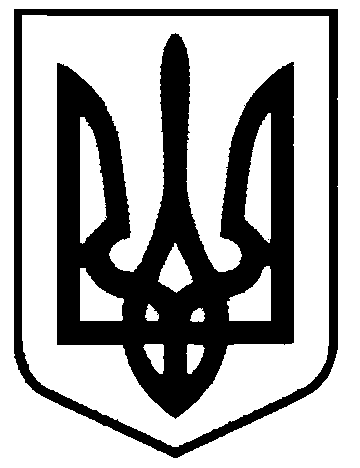 СВАТІВСЬКА МІСЬКА РАДАШОСТОГО СКЛИКАННЯ_____________________ СЕСІЯРІШЕННЯвід                                      2015 р.    	м. Сватове                                   «Про розгляд заяви  релігійної організації «Свято-Успенського приходу Сєвєродонецької і Старобільської єпархії Української Православної Церкви»	Розглянувши заяву релігійної організації  «Свято-Успенського приходу Сєвєродонецької і Старобільської єпархії Української Православної Церкви» з проханням звільнити від сплати податку на нерухоме майно відмінне від земельної ділянки у 2015 році на нежитлові об’єкти нерухомого майна по пл. Волі,1  м. Сватове, враховуючи, що надходження податку на нерухоме майно відмінне від земельної ділянки є складовою формування бюджету Сватівської міської ради, та вимоги п.12.3.7 ст. 12 Податкового кодексу України яким не дозволяється сільським, селищним, міським радам встановлювати індивідуальні пільгові ставки місцевих податків та зборів для окремих юридичних осіб та фізичних осіб - підприємців і фізичних осіб або звільняти їх від сплати таких податків та зборів, керуючись ст. 26 Закону України «Про місцеве самоврядування в УкраїніСватівська міська рада ВИРІШИЛА:Відмовити релігійній організації  «Свято-Успенського приходу Сєвєродонецької і Старобільської єпархії Української Православної Церкви» у звільнені від сплати податку на нерухоме майно, відмінне від земельної ділянки  на 2015 рік.Контроль за виконанням даного рішення покласти на комісію з питань бюджету, соціально-економічного розвитку, промисловості, підприємництва та регуляторної політики.Сватівський міський голова                                  Є.В. Рибалко